令和６年度藍住町歴史館「藍の館」絞り染講座（5月）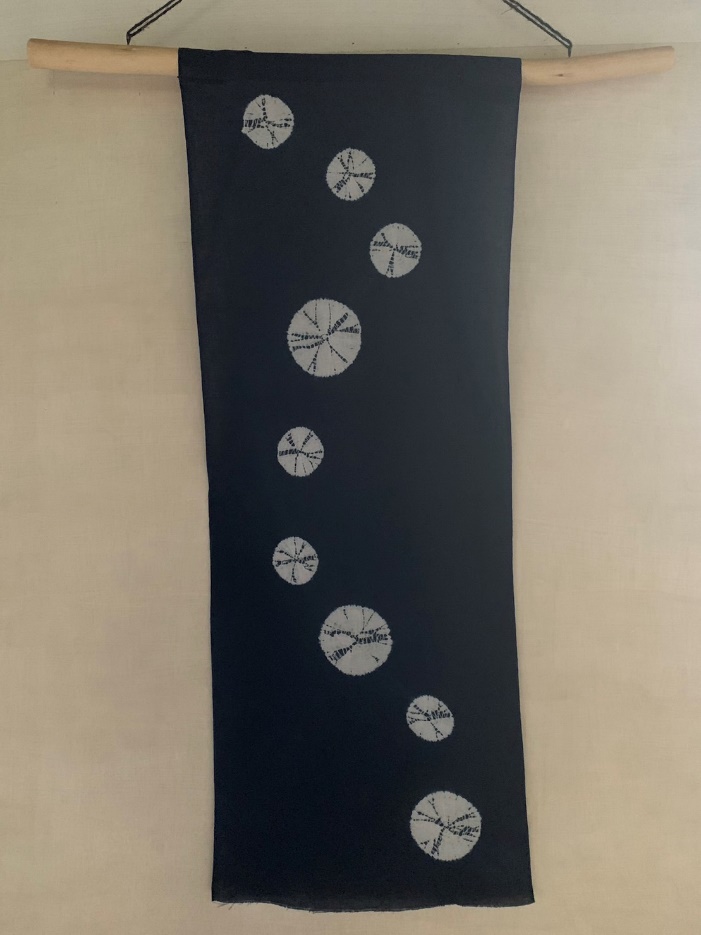 